Deutscher Behindertensportverband und Nationales Paralympisches Komitee (DBS) e.V. Abteilung Tischtennis Deutscher Rollstuhl-Sportverband e.V. Fachbereich Tischtennis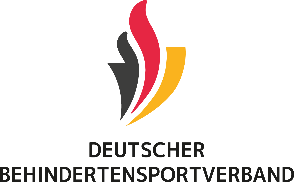 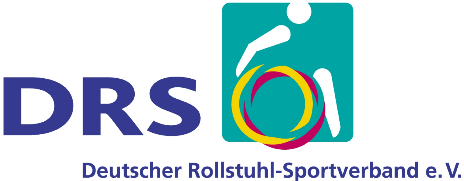 KLASSIFIZIERUNGS-MeldeformularMeldeanschrift: Deutscher Behindertensportverband und Nationales Paralympisches Komitee (DBS) e.V.Kamil Penkala, Tulpenweg 2-4, 50226 Frechen-Buschbell, E-Mail: penkala@dbs-npc.deund Ernst Weinmann, Mönkingstr. 9b, 59320 Ennigerloh, E-Mail: tischtennis@rollstuhlsport.deMeldeschluss 10.04.2024Zu den Deutschen Meisterschaften im Para Tischtennis am 10. und 11. Mai 2024 in Sindelfingenmeldet der Landesverband (WK 6-11+AB) / Verein (WK 1-5) ______________________________________ folgende Spieler*innen zur Klassifizierung an:Die Klassifizierung findet am 9. Mai 2024 ab 14:00 Uhr statt. Die genaue Uhrzeit wird nach dem Erstellen des Klassifizierungsplans bekanntgegeben.Die zur Klassifizierung angemeldeten Spieler*innen müssen eine rechtzeitige Anreise sicherstellen.______________________________________________________________________________________________________________________________Name	Tel. für Rückfragen	E-Mail-Adresse	Unterschrift / Stempel Landesverband/Vereinlfd.Nr.Name, VornameGeburts-datummögliche Wettkampfklassenmögliche Wettkampfklassenmögliche Wettkampfklassenmögliche Wettkampfklassenfalls bereits klassifiziert:derzeitige WKBemerkungenlfd.Nr.Name, VornameGeburts-datumWK 1-5WK 6-10WK ABWK 11falls bereits klassifiziert:derzeitige WKBemerkungen1234567